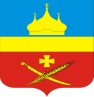 РоссияРостовская область Егорлыкский районАдминистрация Егорлыкского сельского поселенияРАСПОРЯЖЕНИЕ« 20 » декабря 2021 г                                 № 31                                 ст. ЕгорлыкскаяО внесении изменений в распоряжение Администрации Егорлыкского сельского поселения от 20.12.2018 № 23 В соответствии со статьей 242 Бюджетного кодекса Российской Федерации и в целях приведения в соответствие с действующим законодательством Российской Федерации руководствуясь пунктом 11 части 2 статьи 31 Устава муниципального образования «Егорлыкское сельское поселение»:1. Внести в распоряжение Администрации Егорлыкского сельского поселения от 20.11.2018 № 23 «Об утверждении Порядка завершения операций по исполнению бюджета Егорлыкского сельского поселения Егорлыкского района в текущем финансовом году» изложив его в редакции согласно приложению.2. Настоящее распоряжение вступает в силу с момента подписания.3. Контроль за выполнением настоящего распоряжения оставляю за собой. Глава Администрации Егорлыкского сельского поселения                                             И.И. Гулай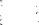 Распоряжение вносит: сектор экономики и финансовАдминистрации Егорлыкскогосельского поселенияПриложение к распоряжению Администрации Егорлыкского сельского поселенияот 20.12.2021 № 31ПОРЯДОКзавершения операций по исполнению бюджета Егорлыкскогосельского поселения Егорлыкского района в текущем финансовом году1.	В соответствии со статьей 242 Бюджетного кодекса Российской Федерации финансовый год завершается в части:кассовых операций по расходам местного бюджета и источникам финансирования дефицита местного бюджета - 31 декабря текущего финансового года;зачисления в местный бюджет поступлений завершенного финансового года, распределенных в установленном порядке Управлением Федерального казначейства по Ростовской области между бюджетами бюджетной системы Российской Федерации, и их отражения в отчетности об исполнении местного бюджета завершенного финансового года - в первые пять рабочих дней очередного финансового года.Бюджетные ассигнования, лимиты бюджетных обязательств, предельные
объемы финансирования по расходам и бюджетные ассигнования по источникам
финансирования дефицита бюджета Егорлыкского сельского поселения Егорлыкского района прекращают свое действие 31 декабря текущего финансового года.2.	Сектор экономики и финансов Администрации Егорлыкского сельского поселения как орган, организующий исполнение бюджета Егорлыкского сельского поселения Егорлыкского района, направляет предельные объемы оплаты денежных обязательств по расходам в следующие сроки:2.1 За два рабочих дня до завершения текущего финансового года – главным распорядителям средств бюджета Егорлыкского сельского поселения Егорлыкского района, не имеющим лицевого счета главного распорядителя бюджетных средств, для финансового обеспечения расходов бюджетных и автономных учреждений, находящихся в их ведении.2.2. За один рабочий день до завершения текущего финансового года – главным распорядителям средств бюджета Егорлыкского сельского поселения Егорлыкского района, не имеющим подведомственных учреждений, главным администраторам источников финансирования дефицита бюджета Егорлыкского сельского поселения Егорлыкского района.2.3.	Без ограничения срока (при условии соблюдения процедуры
санкционирования оплаты денежных обязательств получателей средств бюджета Егорлыкского сельского поселения Егорлыкского района в порядке, установленном Постановлением Администрации Егорлыкского сельского поселения Егорлыкского района) - по расходам за счет федеральных, областных средств и за счет средств резервного фонда Администрации Егорлыкского сельского поселения.3.	Главные распорядители средств бюджета Егорлыкского сельского поселения Егорлыкского района с учетом сроков, установленных в пункте 2 настоящего Порядка, представляют в сектор экономики и финансов Администрации Егорлыкского сельского поселения заявки на оплату расходов в порядке и с соблюдением сроков, позволяющих осуществить процедуру санкционирования оплаты денежных обязательств получателей средств бюджета Егорлыкского сельского поселения Егорлыкского района, установленных Постановлением Администрации Егорлыкского сельского поселения Егорлыкского района.Главные распорядители средств бюджета Егорлыкского сельского поселения Егорлыкского района оперативно уведомляют подведомственные учреждения, а также бюджетные и автономные учреждения о выделенных им средствах и обеспечивают доведение средств до учреждений не позднее следующего рабочего дня после зачисления на лицевой счет.Срок доведения предельных объемов финансирования и оплаты денежных обязательств по расходам, бюджетных ассигнований по источникам финансирования дефицита бюджета Егорлыкского сельского поселения Егорлыкского района может быть продлен до последнего рабочего дня текущего финансового года по решению главы Администрации Егорлыкского сельского поселения на основании обращения главных распорядителей средств бюджета Егорлыкского сельского поселения Егорлыкского района, главных администраторов источников финансирования дефицита бюджета в целях полного и эффективного исполнения бюджета Егорлыкского сельского поселения Егорлыкского района.6. Остатки неиспользованных бюджетных ассигнований, лимитов бюджетных обязательств и предельных объемов финансирования для кассовых выплат из бюджета Егорлыкского сельского поселения Егорлыкского района текущего финансового года, отраженные на лицевых счетах, открытых в Управлении Федерального казначейства по Ростовской области главным распорядителям, получателям средств бюджета Егорлыкского сельского поселения Егорлыкского района и главным администраторам источников финансирования дефицита бюджета, не подлежат учету на указанных лицевых счетах в качестве остатков на начало очередного финансового года.7. Наличие остатков денежных средств на банковских счетах, в кассе, на расчетных (дебетовых) картах получателей средств бюджета Егорлыкского сельского поселения Егорлыкского района, а также средств бюджетных и автономных учреждений, денежных средств в пути на начало очередного финансового года не допускается.В исключительных случаях, для обеспечения деятельности учреждения в нерабочие праздничные дни в январе очередного финансового года, наличие остатка денежных средств в кассе возможно с разрешения главы Администрации Егорлыкского сельского поселения. Причина наличия остатка денежных средств в кассе должна быть оговорена в пояснительной записке к годовой отчетности.8. После 1 января очередного финансового года сектором экономики и финансов Администрации Егорлыкского сельского поселения документы на изменение целевого назначения бюджетных ассигнований, лимитов бюджетных обязательств и предельных объемов финансирования по расходам, бюджетных ассигнований по источникам финансирования дефицита бюджета завершенного финансового года не принимаются.9. Суммы, поступившие в бюджет Егорлыкского сельского поселения Егорлыкского района от распределения в установленном порядке Управлением Федерального казначейства по Ростовской области поступлений завершенного финансового года, зачисляются в установленном порядке на единый счет бюджета Егорлыкского сельского поселения Егорлыкского района в первые пять рабочих дней очередного финансового года и учитываются как доходы бюджета Егорлыкского сельского поселения Егорлыкского района завершенного финансового года.10. Остатки средств бюджета Егорлыкского сельского поселения Егорлыкского района завершенного финансового года, поступившие на единый счет бюджета в очередном финансовом году, подлежат перечислению в доход бюджета Егорлыкского сельского поселения Егорлыкского района в порядке, установленном для возврата дебиторской задолженности прошлых лет получателей средств бюджета Егорлыкского сельского поселения Егорлыкского района.